Название номинации: Дидактическая игра «Наряди матрёшку»Винокурова Анастасия СергеевнаВоспитательМБДОУ «Ясли – сад комбинированного типа №319 города Донецка»,ДОНЕЦКАЯ НАРОДНАЯ РЕСПУБЛИКАДидактическая игра «Наряди матрёшку»Возрастная группа 2 – 3 года.Актуальность: Основным видом деятельности дошкольника, как мы знаем, является игра.« Игра для детей – это способ познания мира.Играя, они изучают цвета, форму, свойства материала, пространственные отношения, числовые отношения, изучают растения, животных» - говорила  Н. К. Крупская.А дети первой младшей группы ещё не имеют большого опыта, не всегда знают основные цвета, не могут классифицировать предметы. Поэтому, вашему вниманию предлагается дидактическая игра « Наряди матрёшку.»Цель: Учить детей запоминать геометрические фигуры. Развитие навыка у детей подбирать определённые формы предмета и цвета по показу воспитателя. Развивать мелкую моторику рук.Учить детей фиксировать внимание на цветовых свойствах предметов.Задачи: Развивать умение различать и называть основные цвета ( красный, желтый, синий зеленый).Развивать умение различать основную форму предметов и называть её (круг, квадрат, треугольник).Развивать умение группировать предметы по цвету и форме.Развивать моторику рук через действия с предметами.Формировать навыки у детей самостоятельного выполнения игры.Материал: 6 матрешки с геометрическими фигурами с геометрическими рисунками – схемами, геометрические формы.Описание игры:Вариант №1 – «Наряди!»Ребёнок берет матрешку и методом наложения выкладывают геометрические фигуры по контору.Игра считается законченной, если все контуры будут закрыты геометрическими фигурами нужного цвета.Итог: дети в игровой форме выкладывают геометрические фигуры, но разные по цвету. Игра считается оконченной, если выложены все фигуры на «Матрёшку» пока вся матрёшка не заполнится: треугольниками, кругами, квадратами.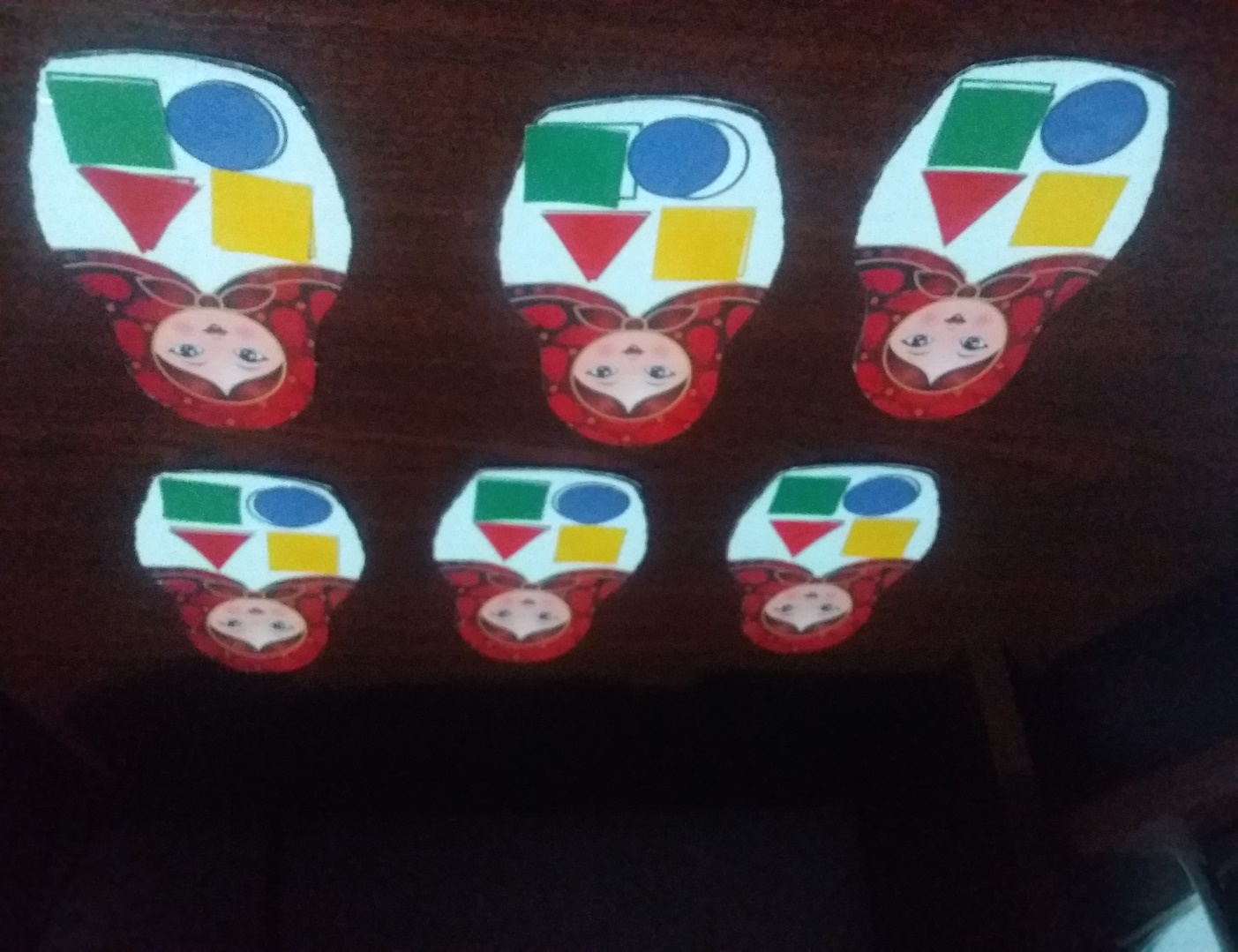 